ВСЕРОССИЙСКАЯ ОЛИМПИАДА ШКОЛЬНИКОВ ПО ЭКОНОМИКЕ2019 - 2020 учебный годШКОЛЬНЫЙ ЭТАП11 КЛАССЗАДАНИЯЧасть I. Тестовые задания.Этот раздел состоит из 5 вопросов типа «верно/неверно», правильный ответ на каждый из которых оценивается в 1 балл; 5 вопросов на выбор одного верного ответа, правильный ответ на каждый из которых оценивается в 2 балла; 5 вопросов на выбор нескольких верных ответов, правильный ответ на каждый из которых оценивается до 2 баллов.  Максимальное количество баллов – 25.Часть II. Задачи. 20 балловИтого по заданиям можно набрать 45 баллов. Общее время– 90 минут.Часть I  Тестовые заданияОценить утверждение «верно/неверно»1. Исчерпание природных ресурсов и уменьшение трудоспособного населения в стране приведёт к сдвигу кривой производственных возможностей вверх.ВерноНеверно2.Повышение цены на соль уменьшит скорее всего общую выручку продавца.ВерноНеверно3.Сдвиг кривой предложения бензина влево может быть связан со снижением пошлин на экспорт нефтепродуктов.ВерноНеверно4. Рост спроса на труд программистов не связан с интенсивным развитием информационно-компьютерных технологий.ВерноНеверно5. Переход к прогрессивной ставке подоходного налога с физических лиц приблизит кривую Лоренца к диагональной линии.ВерноНеверноВыбрать единственный верный ответ6.Рыночная экономика отличается от командной тем, что в ней:вопрос о том, что и как производить, производители решают самостоятельнопринимаются государственные планы, обязательные для производителейработникам на предприятии выплачивается заработная платасуществует разделение труда между работниками, предприятиями, отраслями производства7. В стране Н. государство решило выкупить акции у частных компаний предприятия, ставшие убыточными. Какое понятие используется для характеристики этих властных решений государства? приватизациянационализациядевальвацияакционирование8. Желание и возможность потребителя купить конкретный товар в конкретное время и в конкретном месте называется:предложениемпотребительским расходомспросомстоимостью9.Циклическая безработица максимальна:на пике экономической активностив нижней точке спада экономической активностив период роста экономической активностив период стабильного экономического развития10. Рост популярности кафе с разнообразным ассортиментом десертов резко повысил потребность в таких специалистах, как кондитеры. Какую особенность рынка труда иллюстрирует этот пример?мобильность работниковвысокую конкуренцию работниковустановление определённого уровня безработицызависимость спроса на труд от спроса на товары и услугиВыбрать несколько верных ответов11. Рычагами правового регулирования рынка со стороны государства являются:выдача субсидий малым предприятиямпринятие законов в поддержку «малого бизнеса»установление нормы обязательного банковского резервапринятие антимонопольного законодательстваподготовка экономистов в государственных вузах12. Ателье специализируется на пошиве и ремонте одежды. Выберите из приведённого списка примеры постоянных издержек ателье в краткосрочном периоде.страховые взносыприобретение сырьявыплата процентов по кредитамоплата потреблённой электроэнергииоклады администрациисдельная оплата мастеров13. На рисунке отражено изменение спроса на школьные канцелярские принадлежности на соответствующем рынке: линия спроса D переместилась в новое положение – D1. (P – цена; Q – количество.) Какие из перечисленных факторов могут вызвать такое изменение?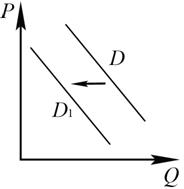 завершение учебного годаувеличение количества производителей канцелярских товаровуменьшение издержек производстваувеличение доходов населенияуменьшение доли детей школьного возраста14. Выберите верные суждения о государственном бюджете.Государственный бюджет в РФ принимается Президентом РФ.Предоставление дотаций предприятиям – одна из статей доходов государственного бюджета.Государственный бюджет составляется с указанием источников поступления государственных доходов и направлений, каналов расходования средств.Профицит бюджета представляет собой ситуацию, когда расходы государства превышают доходы.Государственный бюджет – это финансовый план государства на определённый период времени.15. Банк Z расположен в деловом районе столицы государства. По каким признакам можно установить, что Z –центральный банк?Банк осуществляет эмиссию денегБанк осуществляет кредитование физических лицБанк привлекает на депозиты средства граждан и фирмБанк лицензирует деятельность финансовых организацийБанк устанавливает ключевую ставку процентаБанк обслуживает расчёты фирмЧасть II. ЗАДАЧИЗадача 1. (10 баллов)В связи с выросшей инфляцией Сбербанк Белогории поднял процентные ставки по депозиту до 50% годовых при вкладе на 3 года. Смогут ли вкладчики сберечь свои деньги от инфляции, если по прогнозам в текущем году инфляция в Белогории составит 80%, в следующем – 50%, а через 2 года – 25%. Будут ли у вкладчиков потери? Если да, то какие? Задача 2. (10 баллов) В 1993 г.инфляция составила 900 %.  На сколько процентов упала покупательская способность рубля за 1993г., т.е. на сколько процентов в среднем меньше товаров и услуг можно купить на рубль в конце года по сравнению с началом года?1. 2. 3. 4.5.6.7.8.9.10.11.12. 13. 14. 15. 